PATOFIZJOLOGIA – ĆWICZENIE 8IMIĘ I NAZWISKO: GRUPA:DATA:I. PATOFIJZOLOGIA UKŁADU KRĄŻENIA CZ. 3 – PODSTAWY TEORETYCZNE.1. Budowa serca – uzupełnij tabelę.2. Krążenie płodowe – uzupełnij tabelę.3. Cykl hemodynamiczny serca – uzupełnij tabelę.4. Czynniki wpływające na pojemność minutową serca – uzupełnij tabelę.5. Prawo Franka Starlinga – uzupełnij tabelę.II. PATOFIJZOLOGIA UKŁADU KRĄŻENIA CZ. 3 – NIEWYDOLNOŚĆ I CHOROBY SERCA, WSTRZĄS.1. Przeciek prawo-lewo i lewo-prawo – uzupełnij tabelę.2. Kardiomiopatie – uzupełnij tabelę.3. Wady zastawkowe – uzupełnij tabelę.4. Niewydolność serca ostra i przewlekła – uzupełnij tabelę.5. Niewydolność serca ostra i przewlekła – uzupełnij tabelę.6. Niewydolność serca skurczowa i rozkurczowa – uzupełnij tabelę.7. Niewydolność serca prawo- i lewokomorowa – uzupełnij tabelę.8. Mechanizmy kompensacyjne w niewydolności serca – uzupełnij tabelę.9. Wstrząs – uzupełnij tabelę.Podpisz na rysunku poniższe elementy (strzałki oznaczają kierunek przepływu krwi): - lewy przedsionek, prawy przedsionek, lewa komora- żyły płucne, żyła główna dolna, żyła główna górna, aorta, pień płucny - zastawka półksiężycowata aorty, zastawka półksiężycowata pnia płucnego, zastawka dwudzielna (mitralna), zastawka trójdzielnaŹródło: https://treborok.wordpress.com/przestrzen-serca-jako-podstawa-superswiadomosci/image003-7/Jaką rolę w krążeniu płodowym pełnią poniższe elementy i co się z nimi dzieje po porodzie:a) otwór owalnyb) przewód tętniczy Botalla1. Zaznacz na schemacie:- ESV, EDV, SV- faza wyrzutu, faza wypełniania- skurcz izowolumetryczny, rozkurcz izowolumetryczny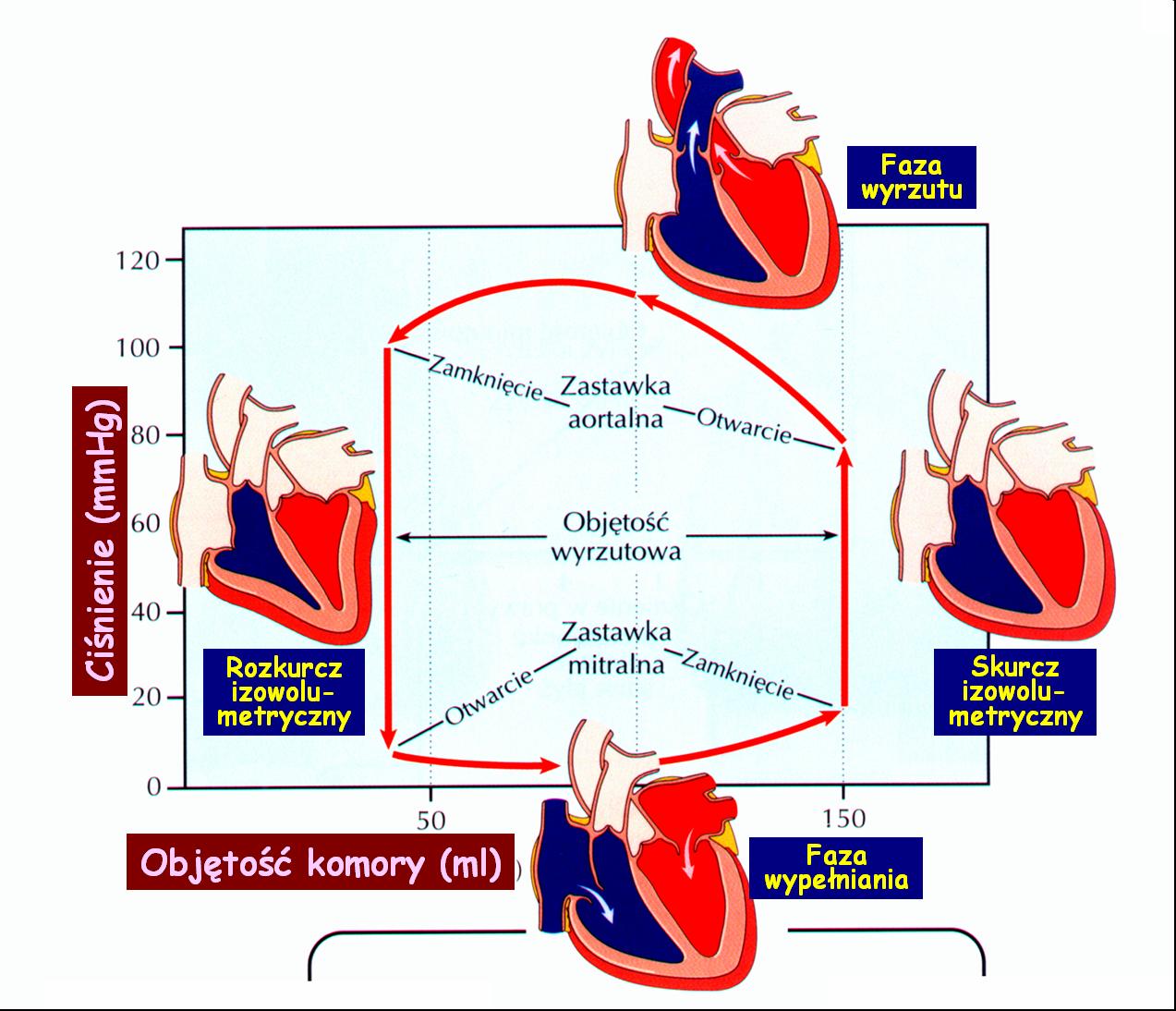 2. Wyjaśnij skróty i podaj co oznaczają poniższe parametry:EDV – ESV –HR – SV – (+podaj wzór)EF – (+podaj wzór)CO – (+podaj wzór)1. Uzupełnij schemat obrazujący wpływ wybranych czynników na pojemność minutową serca:1. Uzupełnij schemat obrazujący wpływ wybranych czynników na pojemność minutową serca:1. Uzupełnij schemat obrazujący wpływ wybranych czynników na pojemność minutową serca:2. Wyjaśnij pojęcia i wymień jakie czynniki powodują wzrost i spadek tych parametrów:2. Wyjaśnij pojęcia i wymień jakie czynniki powodują wzrost i spadek tych parametrów:2. Wyjaśnij pojęcia i wymień jakie czynniki powodują wzrost i spadek tych parametrów:PojęcieDefinicjaCzynniki wpływająceKurczliwość (inotropizm)Wzrost:Spadek:Obciążenie wstępne (preload)Wzrost:Spadek:Obciążenie następcze (afterload)Wzrost:Spadek:Podaj prawo Franka Starlinga i przedstaw go na wykresie zależności SV od EDV.Przeciek prawo-lewoPrzeciek lewo-prawoPrzyczyny:Przyczyny:Objawy i skutki:Objawy i skutki:Definicja kardiomiopatii (+podaj co nie jest przyczyną):Definicja kardiomiopatii (+podaj co nie jest przyczyną):Definicja kardiomiopatii (+podaj co nie jest przyczyną):Definicja kardiomiopatii (+podaj co nie jest przyczyną):NazwaK. rozstrzeniowaK. przerostowaK. restrykcyjnaZmiany morfologiczne(opisz i zaznacz na schemacie)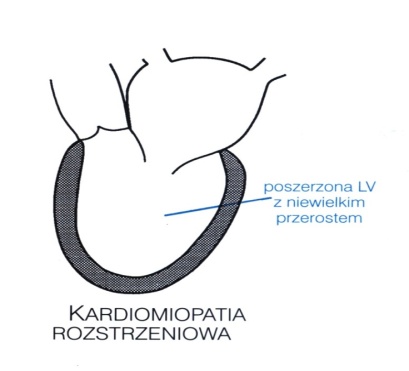 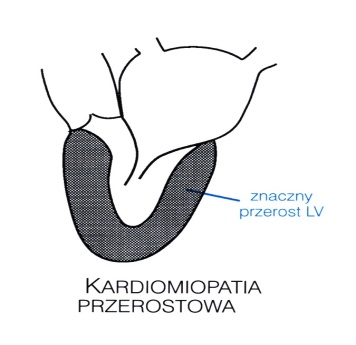 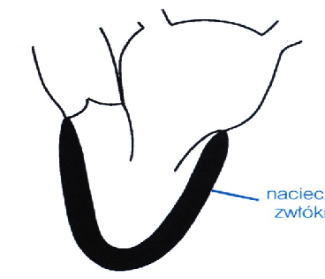 Zmiany czynnościowePrzyczynyOmów skutki następujących wad zastawkowych:a) niedomykalność zastawki mitralanejb) niedomykalność zastawki aortyc) stenoza (zwężenie) zastawki mitralnejd) stenoza (zwężenie) zastawki aorty1. Definicja niewydolności serca:2. Ogólne mechanizmy prowadzące do niewydolności serca  (+przykłady):-----Niewydolność serca ostraNiewydolność serca przewlekłaDefinicja:Definicja:Przyczyny:Przyczyny:Niewydolność serca skurczowaNiewydolność serca rozkurczowaDefinicja:Definicja:Przyczyny:Przyczyny:Niewydolność serca lewokomorowaNiewydolność serca prawokomorowaDefinicja:Definicja:Przyczyny:Przyczyny:Objawy:a) wynikające ze zmniejszonej objętości wyrzutowej (tzw. forward failure)a) wynikające ze zmniejszonej objętości wyrzutowej (tzw. forward failure)b) wynikające z zastoju wstecznego  (tzw. backward failure)Dochodzi w niej do zastoju krwi w krążeniu …………………………………………………………………………………….b) wynikające z zastoju wstecznego  (tzw. backward failure)Dochodzi w niej do zastoju krwi w krążeniu …………………………………………………………………………………….NazwaNa czym polega kompensacja i jakie są jej korzyści?Dlaczego mechanizm jest niewydolny i  jakie są jego negatywne skutki ?1.Mechanizm 
Franka Starlinga2.Przerost i remodeling komory 3. Zmiany neurohormonalne3a) aktywacja układu RAA3b) aktywacja układu współczulnego3c) wzrost wydzielania wazopresyny3d) wzrost wydzielania peptydów natriuretycznych1. Definicja i objawy:1. Definicja i objawy:1. Definicja i objawy:2. Typy wstrząsu2. Typy wstrząsu2. Typy wstrząsuTyp wstrząsuDefinicjaPrzyczyny1. Wstrząs2. Wstrząs3. Wstrząs4. Wstrząs     4a) Wstrząs     4b) Wstrząs     4c) Wstrząs3. Omów fazy wstrząsu hipowolemicznego/oligowolemicznego3. Omów fazy wstrząsu hipowolemicznego/oligowolemicznego3. Omów fazy wstrząsu hipowolemicznego/oligowolemicznegoa) Faza wczesna wstrząsu (okres wyrównania – omów dokładnie mechanizmy kompensacyjne):a) Faza wczesna wstrząsu (okres wyrównania – omów dokładnie mechanizmy kompensacyjne):a) Faza wczesna wstrząsu (okres wyrównania – omów dokładnie mechanizmy kompensacyjne):b) Faza zaawansowana wstrząsu:b) Faza zaawansowana wstrząsu:b) Faza zaawansowana wstrząsu: